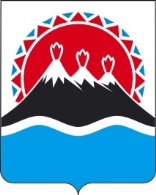 УСТЬ-БОЛЬШЕРЕЦКАЯ 
ТЕРРИТОРИАЛЬНАЯ ИЗБИРАТЕЛЬНАЯ КОМИССИЯ
ПОСТАНОВЛЕНИЕс.Усть-Большерецк

О назначении председателя  участковой избирательной  комиссииОзерновского избирательного участка № 138
	Рассмотрев предложения по кандидатурам для назначения  председателем участковой избирательной комиссии Озерновского избирательного участка №138, в соответствии с пунктом 7 статьи 28 Федерального закона «Об основных гарантиях избирательных прав и права на участие в референдуме граждан Российской Федерации», Усть-Большерецкая территориальная избирательная комиссияп о с т а н о в л я е т:
1.Назначить председателем  участковой избирательной комиссии Озерновского  избирательного участка №138  Павленко Александра Сергеевича, 1976 года рождения, образование высшее, проживающего в п. Озерновский, начальника береговой станции ФГУП «Росморпорт» Петропавловский филиал, выдвинутого в состав избирательной комиссии  по месту жительства.  Опыт в проведении избирательных кампаний имеет. 2.Председателю участковой избирательной комиссии Озерновского избирательного участка № 138 Павленко Александру Сергеевичу провести организационное заседание участковой избирательной комиссии не позднее 13 июня 2018 года.3.Опубликовать настоящее постановление в еженедельной районной газете «Ударник».4.Направить настоящее постановление в Избирательную комиссию Камчатского края, участковую избирательную комиссию Озерновского избирательного участка № 138, органы местного самоуправления Озерновского городского поселения.5.Контроль за выполнением настоящего постановления возложить на секретаря Усть-Большерецкой территориальной избирательной комиссии Н.Н. Бокову.
ПредседательУсть-Большерецкой территориальнойизбирательной комиссии	Л.Н. УтенышеваСекретарьУсть-Большерецкой территориальнойизбирательной комиссии	Н.Н. Бокова«07»июня2018г№ 62/307